Leitfaden für die Arbeit im Team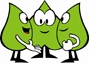 - Sprachförderung im Mathematikunterricht -Zielsetzungen: Begriffsklärung und erste Auseinandersetzung mit einer differenzierten Sprachförderung im MathematikunterrichtKennenlernen der sprachsensiblen Unterrichtsinteraktion (Vorbild Lehrersprache / Korrektives Feedback)Erarbeitung eines Wortspeichers zum Verstehen, Behalten und fehlerfreien Anwenden von FachwörternKennenlernen verschiedener Angebote zur Hilfe beim Verschriftlichen (nonverbale und verbale Darstellungsmittel)Übertragung der Ideen zum sprachsensiblen Mathematikunterricht auf weitere UnterrichtsinhalteZeitrahmen: 	ca. ein SchulhalbjahrArbeitstreffen:	 ca. alle vier WochenEmpfehlung: 	Dieser Leitfaden bietet sich zur Vorbereitung des Leitfadens „Förderung der Kommunikationsfähigkeit“ an.Arbeits-treffen/Arbeits-einheitInhalt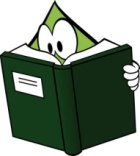 Materialien              Was?                                   Wo?Materialien              Was?                                   Wo?1. Ziel: Orientierung im Leitfaden, Begriffsklärung und erste Auseinandersetzung mit einer differenzierten Sprachförderung im Mathematikunterricht Zielperspektive entwickeln (ca. 20 Min)
Arbeitsauftrag:EA: Setzen Sie sich mit der Themenübersicht zu Ihrem ausgewählten Fortbildungsbaustein auseinander. GA: Wenn Sie bereits bestimmte Inhalte in Ihrem eigenen Unterricht umsetzen, dann streichen Sie ggf. einzelne Elemente des vorliegenden Leitfadens. Anmerkung: Die Zeitangaben zur Bearbeitung der einzelnen Aufträge sind flexibel und dienen nur zur Orientierung.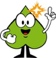 Empfehlung: Die Arbeitstreffen 1, 3 und 4 sollten als Grundlage nicht ausgelassen werden. Sie werden vorausgesetzt für Sitzung 5.Vorkenntnisse und Vorerfahrungen zum Thema Sprachförderung im Mathematikunterricht (ca. 20 Min)Arbeitsauftrag: EA: Sammeln und notieren Sie praktische Beispiele zur Sprachförderung, die Sie in Ihrem eigenen Mathematikunterricht einsetzen. Halten Sie jeweils ein Beispiel auf einer Karteikarte fest.GA: Präsentieren Sie ihre Beispiele. Ordnen Sie diese in einem gemeinsamen Tischbild.Auseinandersetzung mit dem theoretischen Hintergrund:1. Lehrplan  (ca. 15 Min)Arbeitsauftrag: GA: An welchen Stellen im Lehrplan Mathematik ist die Sprache der Kinder verankert? Markieren Sie relevante Stellen. GA: Bitte schätzen Sie ein: Welchen Stellenwert hat die Verwendung einer fachbezogene Sprache in Ihrem Lehrplan (eher gering / eher hoch)? Woran machen Sie das fest? 2. Die Sprache in der Schule (ca. 5 Min)Arbeitsauftrag: EA: Informieren Sie sich über die Unterschiede zwischen Alltags- und Bildungssprache.3. Sprachschwierigkeiten von Kindern ndH (ca. 40 Min)Arbeitsauftrag: EA: Informieren Sie sich über die sprachlichen Stolpersteine in der  Präsentation 4.1. und in der Handreichung zur Sprachförderung der Bez.Reg. ArnsbergGA: Analysieren Sie 2-3 Texte (Arbeitsanweisungen, Sachaufgaben) in Ihren Mathematikbüchern aus dem 3. und 4. Schuljahr hinsichtlich sprachlicher „Stolpersteine“, hinsichtlich unverständlicher Fachausdrücke und hinsichtlich eines vorausgesetzten kulturellen „Weltwissens“ (Erfahrungshintergrund, Lebenswelt der Kinder).Entwickeln Sie zu einem der Beispiele einen geeigneten Paralleltext. Ausblick auf die nächsten Arbeitsschritte:Sprachsensible UnterrichtsinteraktionForschermittelWortspeicherSatzstrukturenÜbertragung auf weitere InhalteVorbereitung: Bringen Sie zum nächsten Treffen 5 oder mehr Äußerungen (mündlich oder schriftlich) von Kindern aus Ihrem Mathematikunterricht mit.Analysieren Sie die sprachlichen Fehler. Können Sie „typische“ Fehler feststellen? Halten Sie diese bitte fest.Sicherung der Arbeitsergebnisse (ca. 10 Min)Halten Sie Absprachen und die wichtigsten Ergebnisse der Sitzung im PLG Arbeitsprotokoll fest.Themenübersicht des ausgewählten Fortbildungsbausteinskleine Karteikarten/ NotizzettelLehrplan Mathematik für die Grundschulen des Landes Nordrhein-WestfalenModul 4.1, FM, Präsentation „Sprachförderung im Mathematikunterricht (...)– Teil 1: Grundlagen“ (Folie 16-18)Modul 4.1, FM, Präsentation „Sprachförderung im Mathematikunterricht (...)– Teil 1: Grundlagen“ (Folie 20-23)Modul 4.1, FM, Präsentation „Sprachförderung im Mathematikunterricht (...) – Teil 1: Grundlagen“ (Folie 24-39)Handreichung zur Sprachförderung, zusammengestellt durch die Steuergruppe „Sprache“ (Bezirksregierung Arnsberg) 2005/2006. Anlage 5, S. 36-40 PLG Arbeitsprotokollpikas.dzlm.de/352schulentwicklung.nrw.depikas.dzlm.de/343#page=16pikas.dzlm.de/343#page=20pikas.dzlm.de/343#page=24pikas.dzlm.de/353pikas.dzlm.de/230Arbeits-treffen/Arbeits-einheitInhaltMaterialien              Was?                                   Wo?Materialien              Was?                                   Wo?2. Evaluation der Vorbereitung (ca. 10 Min)Tauschen Sie sich über die mitgebrachten Schüleräußerungen aus.Welche sprachlichen Schwierigkeiten treten verhäuft in Ihren Lerngruppen auf?Welche sprachlichen Hilfen benötigen Ihre Lerngruppen?Ziel: Kennenlernen der sprachsensiblen Unterrichtsinteraktion(Vorbild Lehrersprache / Korrektives Feedback)2.1 Vorbild Lehrersprache Auseinandersetzung mit dem theoretischen Hintergrund (ca. 20 min)Arbeitsauftrag:EA: Informieren Sie sich über die Kriterien für vorbildliche Lehrersprache im sprachsensiblen Mathematikunterricht.GA: Planen Sie beispielhaft die eigene Sprachverwendung in einer Einstiegssituation eines aktuellen Themas einer Lerngruppe.2.2 Korrektives FeedbackAuseinandersetzung mit dem theoretischen Hintergrund 
(ca. 20 Min)Arbeitsauftrag:EA: Machen Sie sich mit den Möglichkeiten vertraut, die Kinder in Gesprächssituationen an die korrekte Verwendung der fachbezogenen Sprache heranzuführenGA: Ziehen Sie nun Ihre mitgebrachten Schüleräußerungen hinzu und überlegen Sie, wie Sie nun im Sinne des korrektiven Feedbacks auf diese Äußerungen sprachsensibel reagieren können. Ausblick auf die nächsten Arbeitsschritte:Sprachsensible UnterrichtsinteraktionWortspeicherNonverbale und verbale DarstellungsmittelÜbertragung auf weitere InhalteVorbereitung: Erproben Sie einige der kennengelernten Möglichkeiten zur sprachsensiblen Interaktion in Ihrem Unterricht. Notieren Sie Äußerungen von Schülerinnen und Schülern und Ihre sprachsensible Reaktion darauf. Bringen Sie bitte, falls vorhanden, ein Wortspeicherplakat zum nächsten Treffen mit.Sicherung der Arbeitsergebnisse (ca. 10 Min)Halten Sie Absprachen und die wichtigsten Ergebnisse der Sitzung im PLG Arbeitsprotokoll fest.Modul 4.1, FM, Präsentation „Sprachförderung im Mathematikunterricht (...)– Teil 1: Grundlagen“ (Folie 44-46)Modul 4.1, FM, Präsentation „Sprachförderung im Mathematikunterricht (...)– Teil 1: Grundlagen“ (Folie 47-54)PLG Arbeitsprotokollpikas.dzlm.de/343#page=44pikas.dzlm.de/343#page=47pikas.dzlm.de/230Arbeits-treffen/Arbeits-einheitInhaltMaterialien              Was?                                   Wo?Materialien              Was?                                   Wo?3. Evaluation der Vorbereitung (ca. 10 Min)Berichten Sie kurz von Ihren Erfahrungen bei der Erprobung einiger Möglichkeiten der sprachsensiblen Interaktion in Ihren Unterrichtsgesprächen.Diskutieren Sie: Wie erfolgte die Umsetzung in Ihrem Unterricht? An welchen Stellen traten Schwierigkeiten auf?Ziel: Erarbeitung eines Wortspeichers zum Verstehen, Behalten und fehlerfreien Anwenden von FachwörternUnterrichtsbeispiel: Einführung der Hundertertafel (ca. 15 Min)Arbeitsauftrag:GA: Schauen Sie sich den Film zur Einführung der Hundertertafel an. Diskutieren Sie:Wie verständlich äußern sich Ihrer Meinung nach die Schülerinnen und Schüler? GA: Analysieren Sie nun bitte die Äußerungen der Kinder genauer im Hinblick auf ihre (fach-)sprachlichen Kompetenzen und Schwierigkeiten. Welche Begriffe / Ausdrücke benötigen die Kinder, um sich präzise ausdrücken zu können?Notieren Sie diese bitte auf dem Arbeitsblatt.Einführung von Fachbegriffen zur Hundertertafel  (ca. 15 Min)Arbeitsauftrag:GA: Schauen Sie sich den Film zur Einführung der Fachbegriffe Zeile, Spalte, Diagonale an.Achten Sie besonders auf das Lehrerinnenverhalten:Wie regt sie das Verstehen, das Behalten und die Anwendung der Fachbegriffe an?Was gefällt Ihnen an dieser Wortschatzarbeit gut?Was sollte man noch bei der Einführung neuer Begriffe beachten?Tauschen Sie sich über Ihre Beobachtungen aus, und sichten Sie die Zusammenfassung der Wortschatzarbeit.Erarbeitung von Wortspeichern (ca. 20min)Arbeitsauftrag:GA: Diskutieren Sie folgende Punkte:Welche Erfahrungen haben Sie mit Wortspeichern bisher gemacht?Was muss beachtet werden, damit Wortspeicher von den Kindern lernwirksam genutzt werden? Lesen Sie dazu auch die Zusammenfassung.Sehen Sie sich die verschiedenen Wortspeicher an.
Welche halten Sie für geeignet, welche für eher nicht geeignet? Sie können auch gerne Ihre eigenen Wortspeicher hinzuziehen! GA: Entwickeln Sie Kriterien für einen „guten“ Wortspeicher. Halten Sie Ihre Kriterien auf einem Flipchartbogen fest. GA: Entwickeln Sie nun einen Wortspeicher zu einem beliebigen Thema, welches zukünftig in Ihrer Lerngruppe behandelt wird.Ausblick auf die nächsten Arbeitsschritte:Sprachsensible UnterrichtinteraktionWortspeicherNonverbale und verbale DarstellungsmittelÜbertragung auf weitere InhalteVorbereitung: Entwickeln Sie wenn möglich den/ einen erarbeiteten Wortspeicher gemeinsam mit den Kindern Ihrer Lerngruppe.Sichten Sie den Film zu den Forschermitteln.Mache Sie sich mit den Funktionen von Forschermitteln vertraut.Lesen Sie dazu auch den Informationstext „Förderung prozessbezogener und inhaltsbezogener Kompetenzen mit Forschermitteln“Sicherung der Arbeitsergebnisse (ca. 10 Min)Halten Sie Absprachen und die wichtigsten Ergebnisse der Sitzung im PLG Arbeitsprotokoll fest.Modul 4.3, IM, Informationsvideo„Wortspeicherfilm“Modul 4.3, FM, Arbeitsblatt 1Modul 4.3, IM, Informationsvideo„Sprachförderung im Mathematikunterricht“Modul 4.3, FM, Präsentation, (Folie 15-19)Modul 4.3, FM, Präsentation, (Folie 20)Modul 4.1, FM, Präsentation „Sprachförderung im Mathematikunterricht (...)– Teil 1: Grundlagen“, (Folie 55-63)Modul 1, IM, Informationsvideo„Forschermittel“Modul 1.2, FM, Präsentation, (Folie 6-15)Modul 1, IM, Informationstext „Förderung prozessbezogener und inhaltsbezogener Kompe-tenzen mit Forschermitteln“PLG Arbeitsprotokollpikas.dzlm.de/028pikas.dzlm.de/342pikas.dzlm.de/028pikas.dzlm.de/347#page=15pikas.dzlm.de/347#page=20pikas.dzlm.de/343#page=55pikas.dzlm.de/011pikas.dzlm.de/344#page=6pikas.dzlm.de/223pikas.dzlm.de/230Arbeits-treffen/Arbeits-einheitInhaltMaterialien              Was?                                   Wo?Materialien              Was?                                   Wo?4. Evaluation der Vorbereitung (ca. 10 Min)Berichten Sie kurz über die Erfahrungen der Wortspeicherarbeit in Ihrer Lerngruppe. Welche Konsequenzen ziehen Sie daraus für die Weiterarbeit?Tauschen Sie sich über den Forschermittel-Film zu den Entdeckerpäckchen aus.Inwieweit nutzen Sie bereits nonverbale Darstellungsmittel in Ihrem Unterricht?Ziel: Kennenlernen verschiedener Angebote zur Hilfe beim Verschriftlichen (Nonverbale und verbale Darstellungsmittel)Kennenlernen von Forschermitteln (ca. 10 Min)Arbeitsauftrag:GA: Analysieren Sie die Vorgehensweisen der Kinder:Was können die Kinder schon, an welchen Stellen haben sie noch Schwierigkeiten?Wie sind sie vorgegangen, um Auffälligkeiten zu entdecken und zu beschreiben? Welche Darstellungsmittel haben sie benutzt?Wie würden Sie mit diesen Kindern in Ihrem Unterricht weiterarbeiten?Kennenlernen von sprachlichen Übungen am Beispiel der Hundertertafel und weiteren Themen (ca. 30 Min)Arbeitsauftrag:GA: Machen Sie sich mit dem Unterschied von DaZ-Förderung und Sprachförderung im Mathematikunterricht vertraut.GA: Lernen Sie die verschiedenen Übungsformen zur Sprachförderung im Mathematikunterricht und ihre Funktionen kennen. Sichten Sie dazu die Präsentation.EA: Überlegen Sie, welche Funktionen die Übungen erfüllen können und kreuzen Sie diese in der Übersicht an.GA: Vergleichen Sie anschließend Ihre Einschätzung mit Ihren Kollegen.Schauen Sie sich die 4 spielerischen Zuordnungs-Übungen an:RätselDominoLottoBingoEA: Jeder wählt ein Spiel aus und macht sich damit vertraut.Stellen Sie der Reihe nach den anderen KollegInnen das Spiel vor.Sichten Sie nun die sprachlichen Ziele gezielter Einschleifübungen zur Hundertertafel. EA: Welche Anregungen zur Gestaltung von Übungsblättern zur Sprachförderung wurden in den Beispielen beachtet. Notieren Sie die Nummern.GA: Vergleichen Sie anschließend mit ihren KollegInnen.Zusammenfassung (3 min)GA: Schauen Sie sich zuletzt die Übersicht der Grundsätze zur Sprachförderung an. Notieren Sie die für Sie wichtigsten Aussagen.Ausblick auf die nächsten Arbeitsschritte:Sprachsensible UnterrichtsinteraktionWortspeicherNonverbale und verbale DarstellungsmittelÜbertragung auf weitere InhalteVorbereitung: Wählen Sie ein Thema für eine anstehende Unterrichtsreihe und arbeiten Sie diese Reihe fachlich für Ihre Lerngruppe/eine ausgewählte Lerngruppe aus. Bringen Sie Ihre Unterrichtsideen zum nächsten Treffen mit, um gemeinsam an diesem Beispiel die Hilfsmittel zur sprachlichen Förderung zu erarbeiten.Alternativ: Sichten Sie das Material zu den Entdeckerpäckchen,zu den Umkehrzahlen oderzum Mal-Plus-Haus.Einigen Sie sich auf ein Thema.Sicherung der Arbeitsergebnisse (ca. 10 Min)Halten Sie Absprachen und die wichtigsten Ergebnisse der Sitzung im PLG Arbeitsprotokoll fest.Modul 1.2, FM, Arbeitsblatt 1Modul 4.2, FM, Präsentation, (Folie 6-12)Modul 4.2, FM,Präsentation, (Folie 14-21), Präsentation, (Folie 22-50)Modul 4.2, FM, Arbeitsblatt 2Modul 4.2, FMPräsentation, (Folie 52)Präsentation, (Folie 53-55)Präsentation, (Folie 56-59)Präsentation, (Folie 60)Modul 4.3, FM, Präsentation,  (Folie 26-35)Modul 4.3, FM, AB3(Lösung: Modul 4.3, FM, Präsentation, Folie 38)Modul 4.2, FM, Präsentation, (Folie 99-107)EntdeckerpäckchenUmkehrzahlenMal-Plus-HausPLG Arbeitsprotokollpikas.dzlm.de/188pikas.dzlm.de/346#page=6pikas.dzlm.de/346#page=14pikas.dzlm.de/346#page=22pikas.dzlm.de/345pikas.dzlm.de/346#page=52pikas.dzlm.de/346#page=53pikas.dzlm.de/346#page=56pikas.dzlm.de/346#page=60pikas.dzlm.de/347#page=26pikas.dzlm.de/348pikas.dzlm.de/347#page=38pikas.dzlm.de/346#page=99pikas.dzlm.de/349pikas.dzlm.de/350pikas.dzlm.de/351pikas.dzlm.de/230Arbeits-treffen/Arbeits-einheitInhaltMaterialien              Was?                                   Wo?Materialien              Was?                                   Wo?5.Evaluation der Vorbereitung (ca. 10 Min)Tragen Sie die Ideen zu dem gemeinsamen Thema zusammen.Welche fachlichen Inhalte möchten Sie mit Ihrer Lerngruppe/ in einer ausgewählten Lerngruppe thematisieren? Planen Sie eine kurze Unterrichtsreihe.Ziel: Übertragung der Ideen zum sprachsensiblen Mathematikunterricht auf weitere Unterrichtsinhalte
Lernvoraussetzungen (ca. 10 Min)Arbeitsauftrag:GA: Welche fachlichen und sprachlichen Lernvoraussetzungen bringen Ihre Schülerinnen und Schüler für diese Unterrichtsreihe mit. Überlegen Sie sich ggf. einen geeigneten Impuls zur Standortbestimmung der Lernausgangslage.GA: Formulieren Sie die Aufträge auf den Arbeitsblättern arbeitsteilig so um, dass sprachliche Stolpersteine möglichst nicht vorhanden sind.Planung der Einführung eines Wortspeichers (ca. 15 Min)Arbeitsauftrag:GA: Welches Wortmaterial (Fachbegriffe, Einbettung in Ausdrücke, Satzanfänge) benötigen Ihre Schülerinnen und Schüler, um über das Thema in den fachbezogenen Austausch zu kommen. GA: Erstellen Sie einen flexiblen Wortspeicher für Ihre Lerngruppen.Planung von nonverbalen und verbalen HilfsmittelnGA: Welche nonverbalen und verbalen Darstellungsmittel können Sie Ihren Kindern an die Hand geben, um die Aufträge mündlich und schriftlich zu erfüllen. Erstellen Sie dazu passende Materialien / passen Sie die vorgegebenen Ideen Ihrer Lerngruppe an.GA: Planen Sie die Erprobung der entwickelten Unterrichtsreihe in Ihrer Lerngruppe. Nutzen und verändern Sie dazu auch Ihre eigenen Materialien.Ausblick auf die nächsten Arbeitsschritte:Einladung der Schulleitung zum nächsten TreffenVorbereitung:Erproben Sie die geplante Unterrichtsreihe in Ihren Lerngruppen/ in einer Lerngruppe.Sicherung der Arbeitsergebnisse (ca. 5 Min)Halten Sie Absprachen und die wichtigsten Ergebnisse der Sitzung im PLG Arbeitsprotokoll fest.PLG Arbeitsprotokollpikas.dzlm.de/230Arbeits-treffen/Arbeits-einheitInhaltMaterialien              Was?                                   Wo?Materialien              Was?                                   Wo?6. Evaluation der Vorbereitung (ca. 10 Min)Berichten Sie kurz über Ihre Erfahrungen in der Durchführung der Lernaufgabe mit den entwickelten Hilfen zum sprachsensiblen Mathematikunterricht.Ziel: Rückblick und Reflexion der zurückliegenden Arbeitstreffen. Vorbereitung eines Schulentwicklungsgespräches mit der Schulleitung. Rückblick und Reflexion (ca. 20 Min)Arbeitsauftrag: GA: Diskutieren Sie welche Ideen Sie in Zukunft gern in Ihrem Mathematikunterricht umsetzen wollen.Vorbereitung eines Schulentwicklungsgespräches (ca. 15 Min)Arbeitsauftrag:GA: Treffen Sie Absprachen für das anstehende Schulentwicklungsgespräch mit Ihrer Schulleitung:Welche Arbeitsergebnisse sollen als Gesprächsgrundlage dienen? Wie soll das Thema an das Kollegium herangetragen werden?Wie wünschen Sie sich Ihre Weiterarbeit im Team?(  Hinzukommen der Schulleitung  )Schulentwicklungsgespräch mit der SchulleitungZiel: Austausch mit Schulleitung und Ausblick auf die Weiterarbeit mit dem KollegiumPräsentation der Arbeitsergebnisse (ca. 10 Min)Präsentieren und diskutieren Sie die Arbeitsergebnisse.Weitertragen der Ergebnisse (ca. 20 Min)Überlegen Sie gemeinsam:Wie lassen sich die Ergebnisse ins Kollegium tragen (z.B. Vorstellen der Arbeit in einer Konferenz)?Wie sollte ggf. der sprachsensible Mathematikunterricht Berücksichtigung im Schulprogramm finden?Ausblick auf Weiterarbeit (ca. 5 Min)Überlegen Sie, welcher neue Leitfaden sich zur Weiterarbeit anbietet.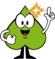 Empfehlung: Um das Thema ‚Sprachförderung im Mathematikunterricht’ umfassend zu erarbeiten, empfiehlt sich die anknüpfende Auseinandersetzung mit dem Leitfaden „Förderung der Kommunikationsfähigkeit“.Sicherung der abschließenden Arbeitsergebnisse (ca. 10 Min)Halten Sie Absprachen und die Ergebnisse der Sitzung in einem selbst angelegten Protokoll fest.ausgefüllte PLG Arbeits-protokolleMaterialien für die Präsentation, ggf. Arbeitsergebnisse/ Schüler-dokumente zur AnsichtSelbst angelegtes Protokoll